Конспект занятия по лепке в подготовительной к школе группеТема: «Лебедь»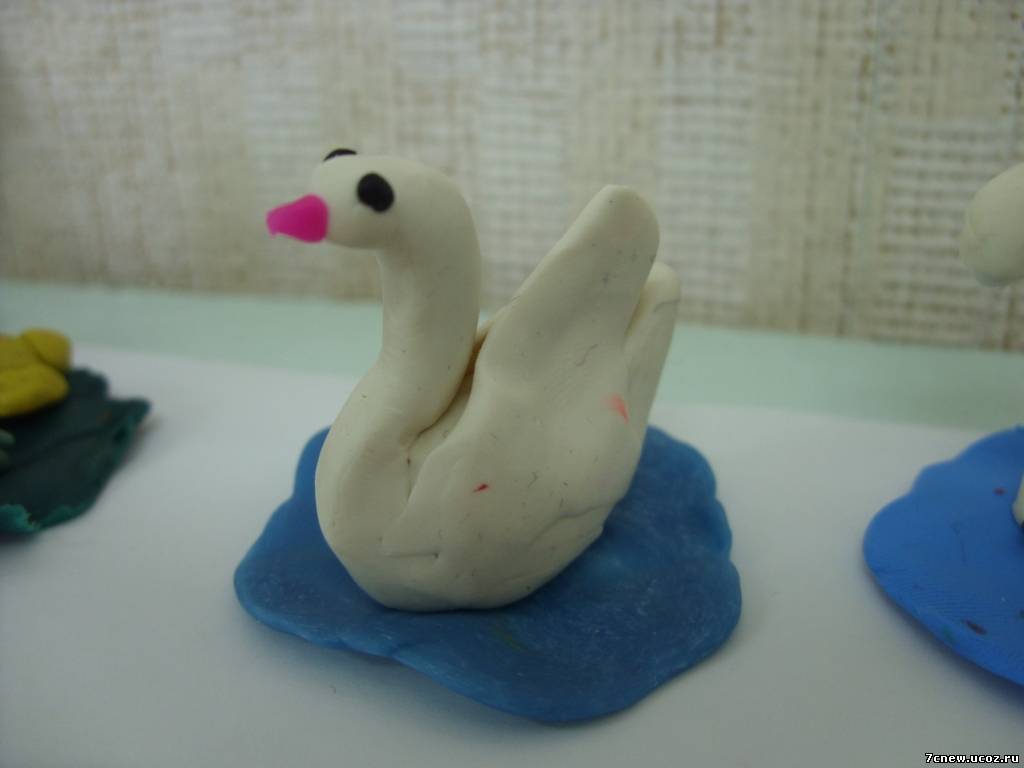 Тема: «Лебеди»Возрастная группа: подготовительная к школе группа  Цель: развитие художественных способностей в процессе рисования.Задачи: Продолжение знакомства детей с конструктивным способом лепкиОбразовательные:О1.  Учить детей лепить птиц конструктивным способом, из 4-5 частей, разных по форме и размеруО2. Продолжать формировать умение детей лепить фигурки из пластилина, используя такие приемы, как раскатывание(туловище), скатывание (шея), вытягивание и сплющивание(хвост)О3.  Продолжать учить детей лепить, соблюдая пропорции- туловище больше головы, крылья меньше туловища.О4.  Закреплять знания детей о особенностях внешнего вида лебедяРазвивающие:Р1. Развивать психические познавательные процессы: память, мышление, восприятие.Р2. Развивать мелкую моторикуВоспитательные: В1. Воспитывать чуткое отношение к природеОборудование: подносы, пластилин белого, черного и красного цвета, дощечки, модель лебедя, схема, магнитная доска, магниты, стекиФорма организации: фронтальная.Организация детей: вводная часть – сидя на стульях вокруг ковра, основная часть – сидя за столами, заключительная часть – стоя полукругом возле стола, на котором разложены работы.Предварительная работа: составление конспекта, подготовка оборудования.Пошаговое выполнение работы: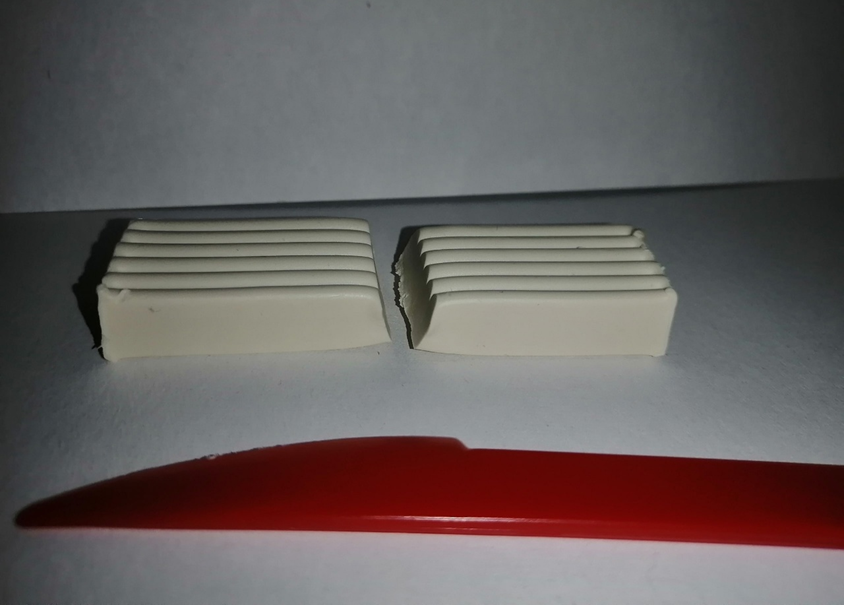 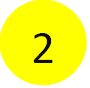 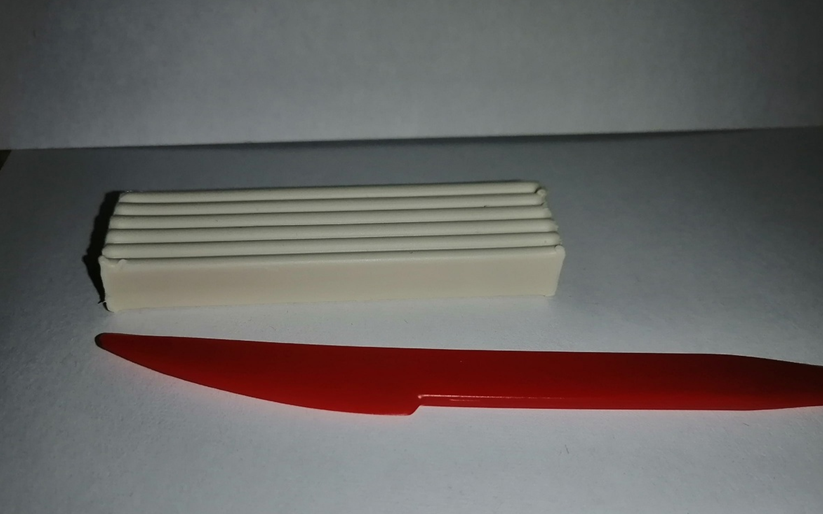 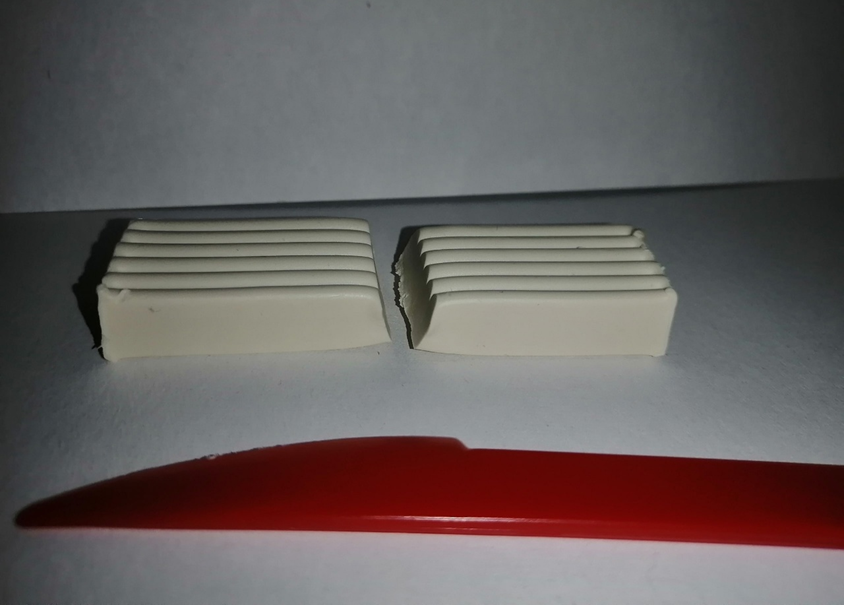 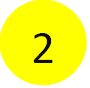 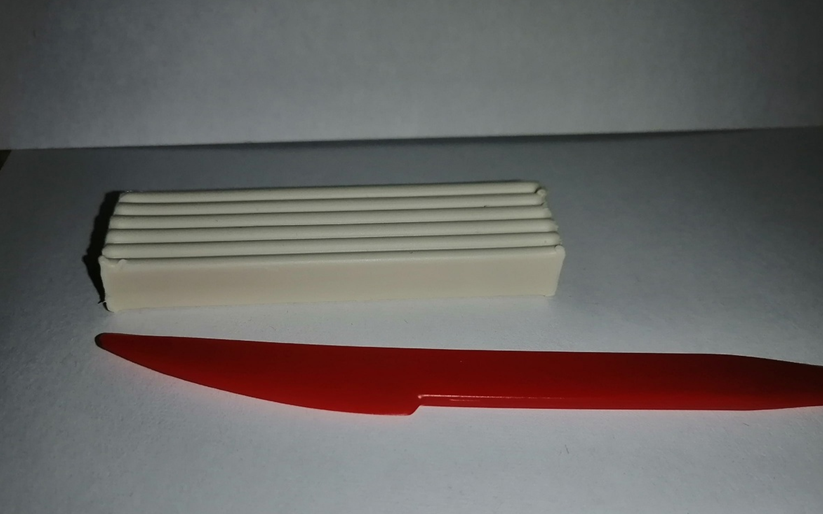 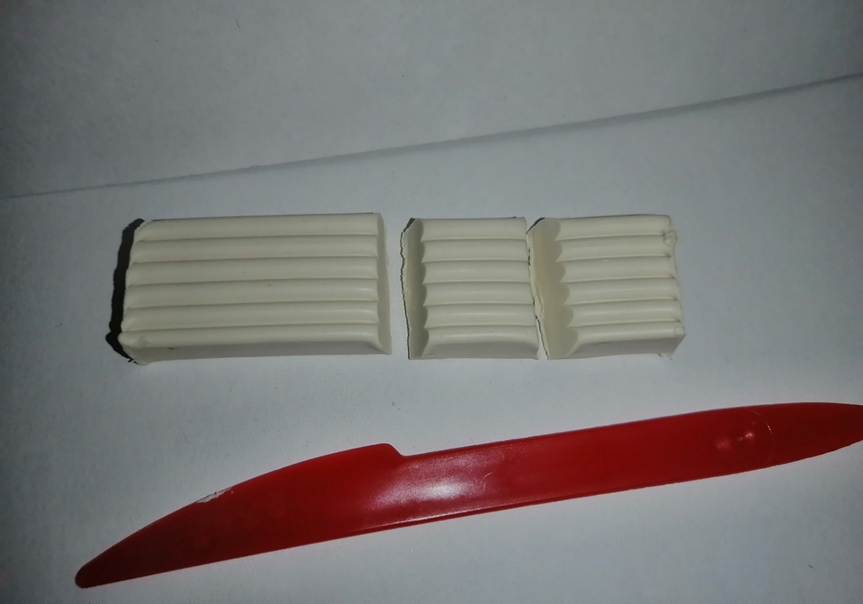 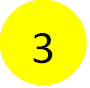 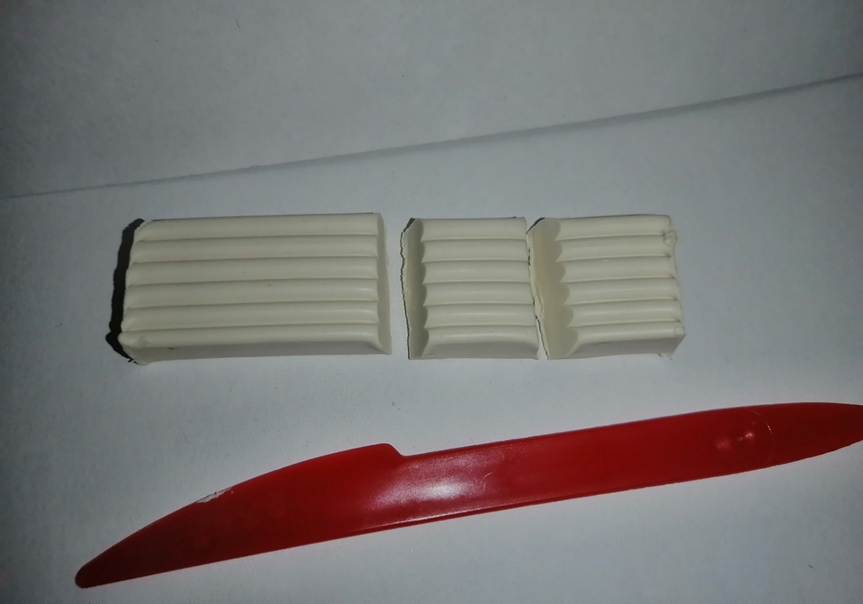 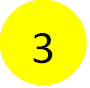 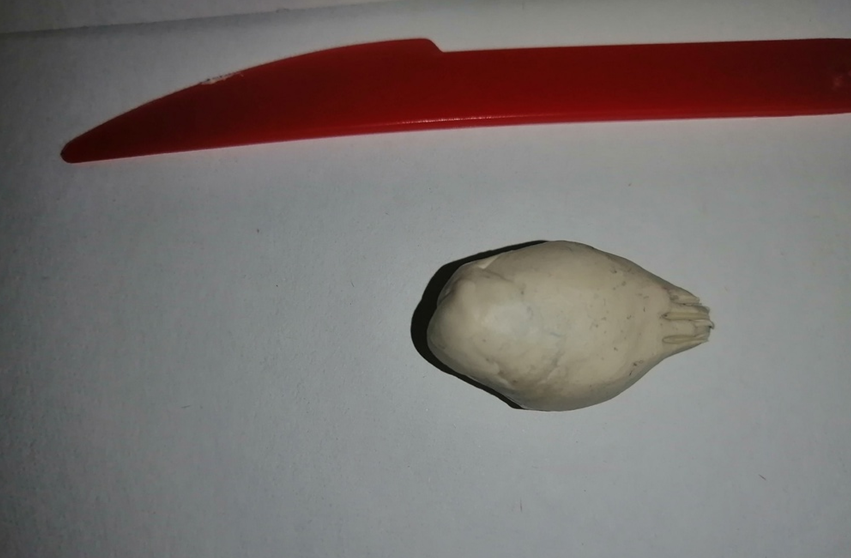 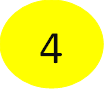 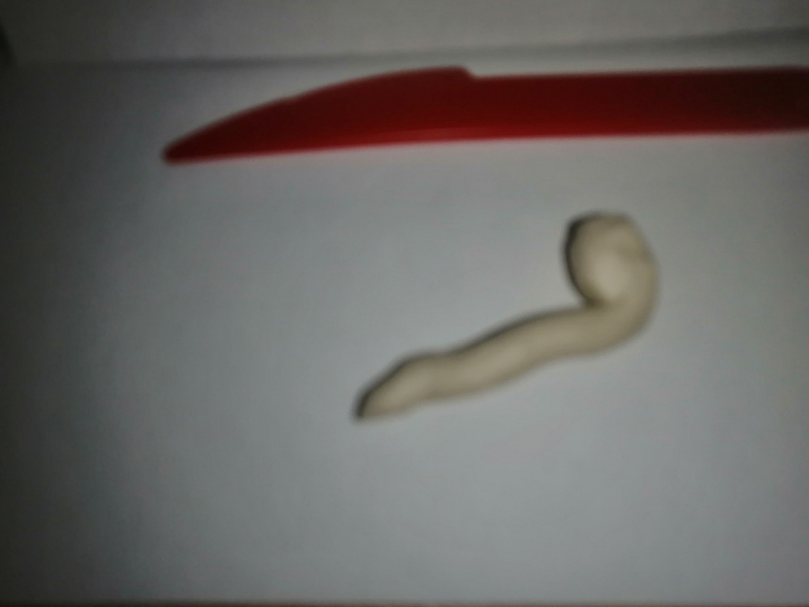 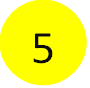 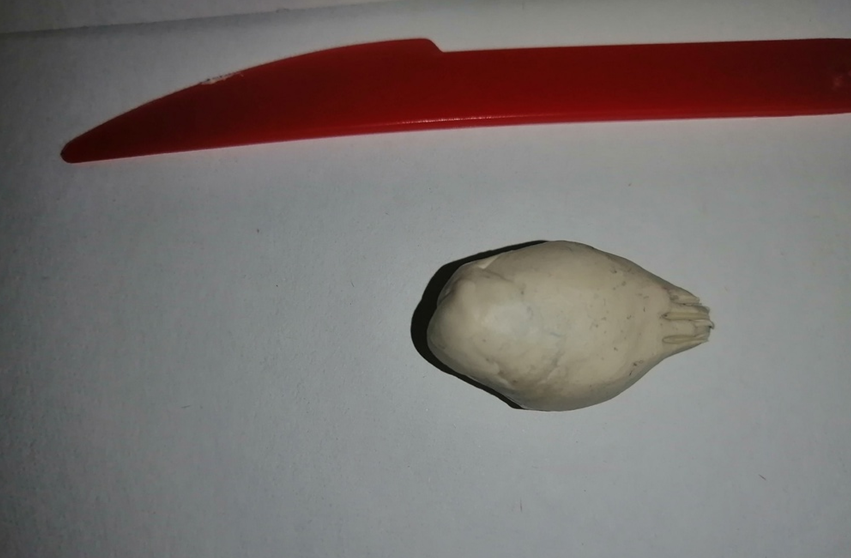 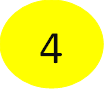 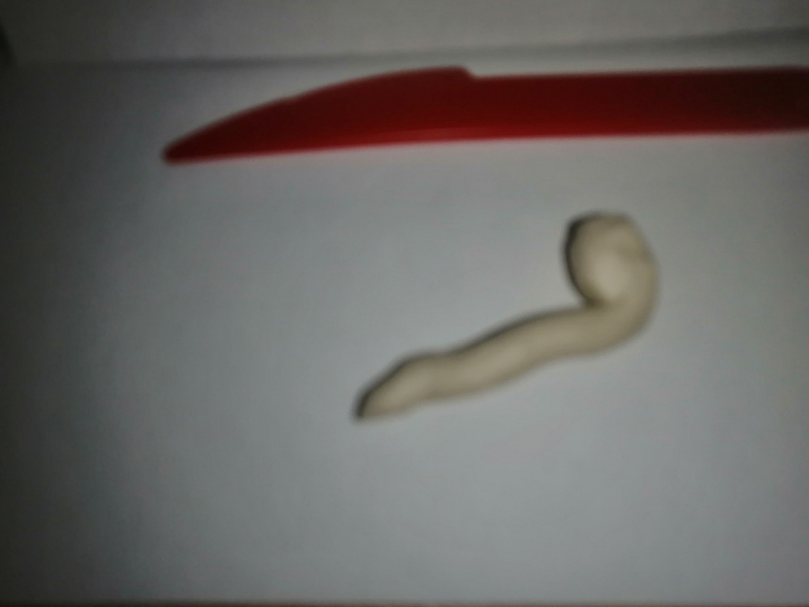 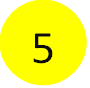 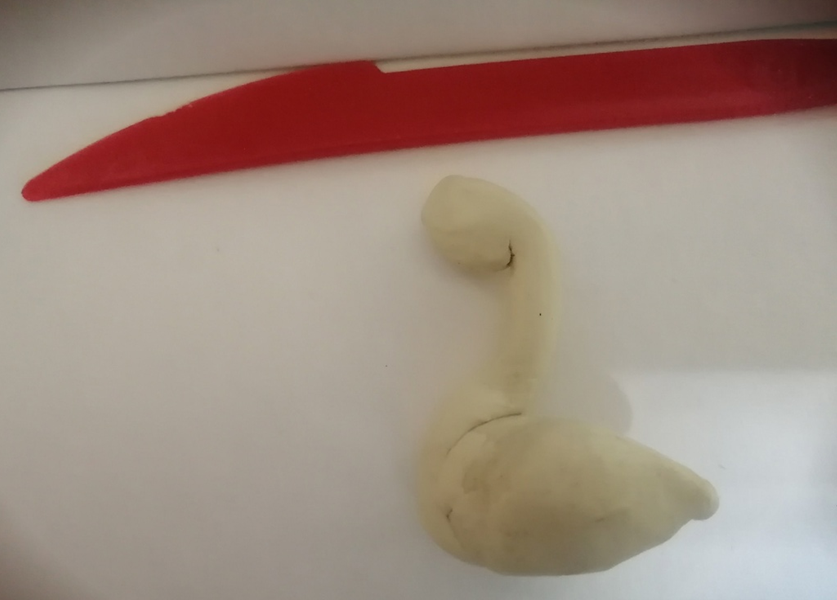 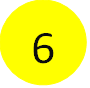 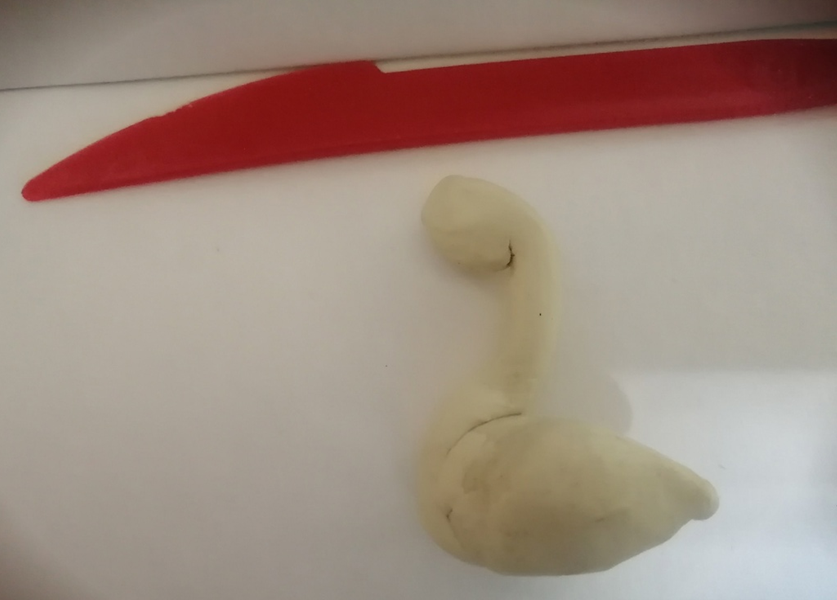 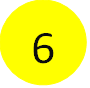 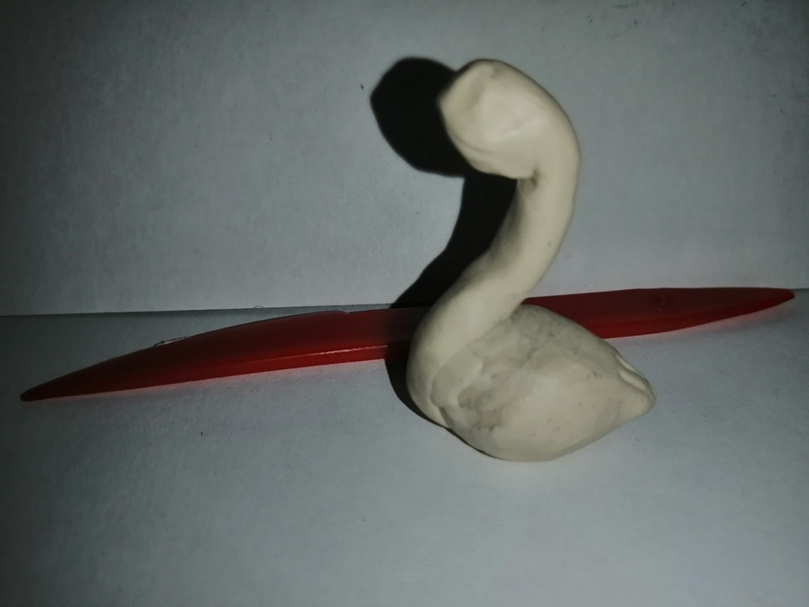 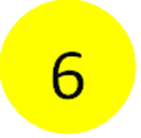 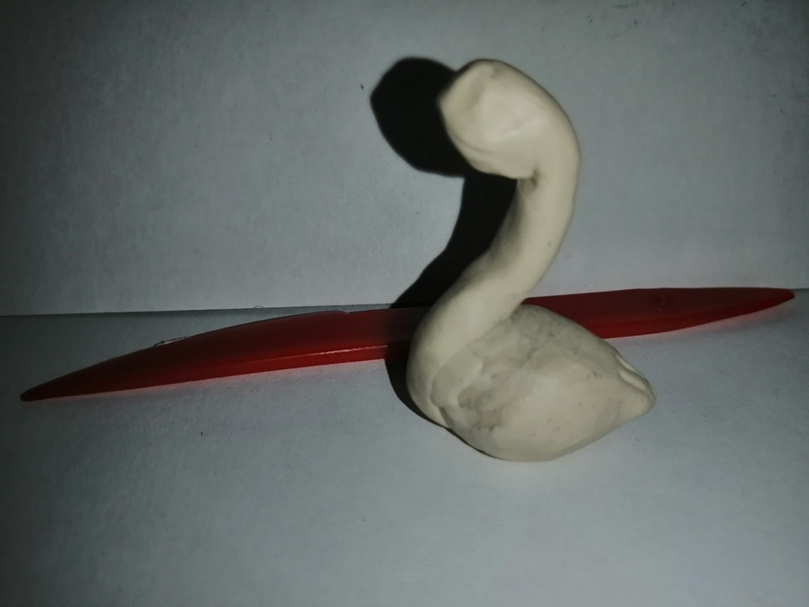 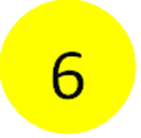 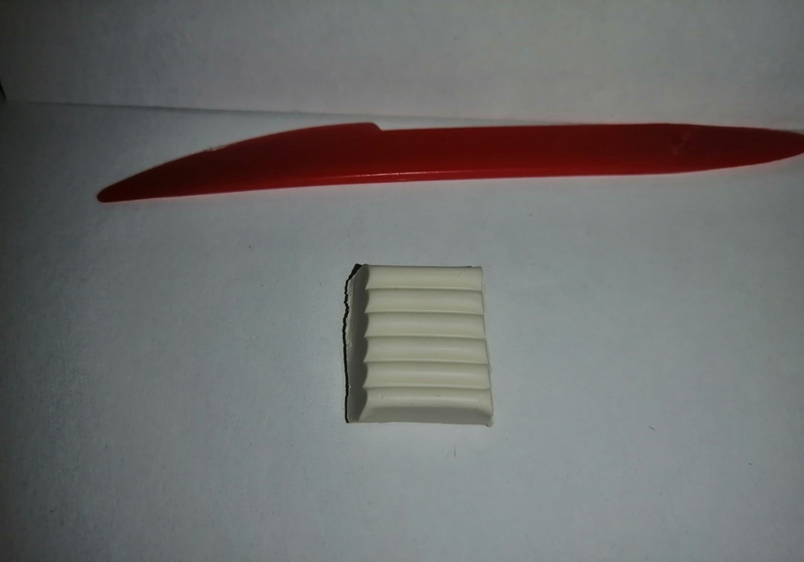 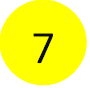 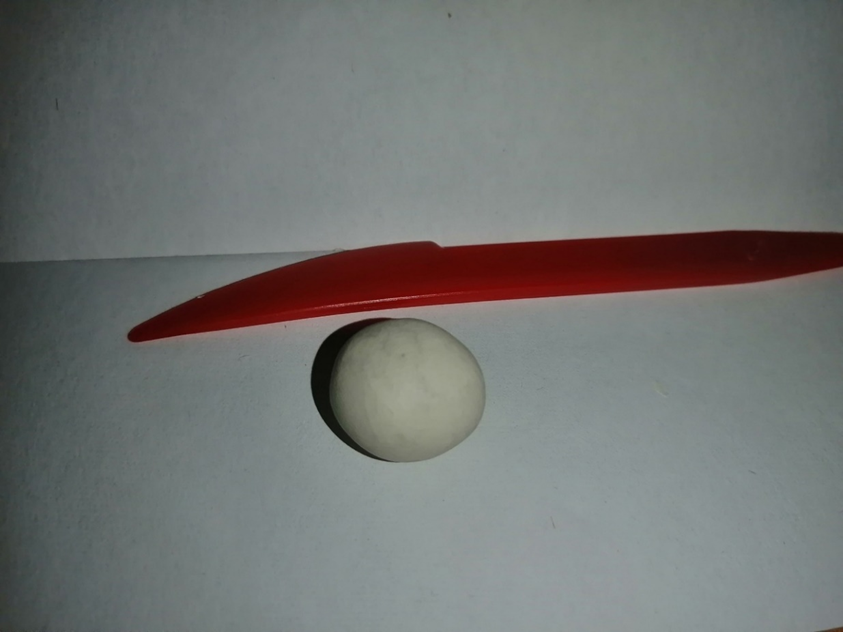 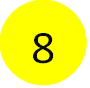 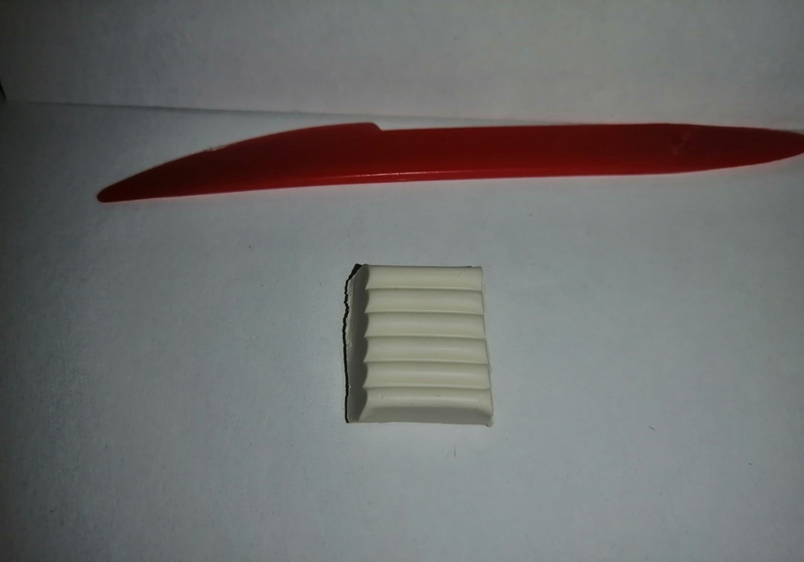 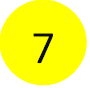 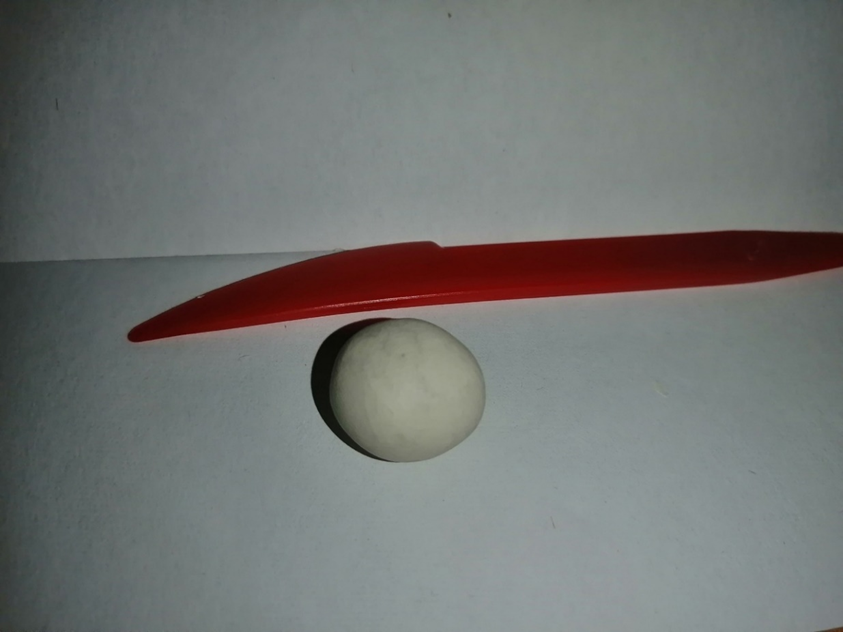 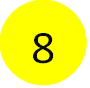 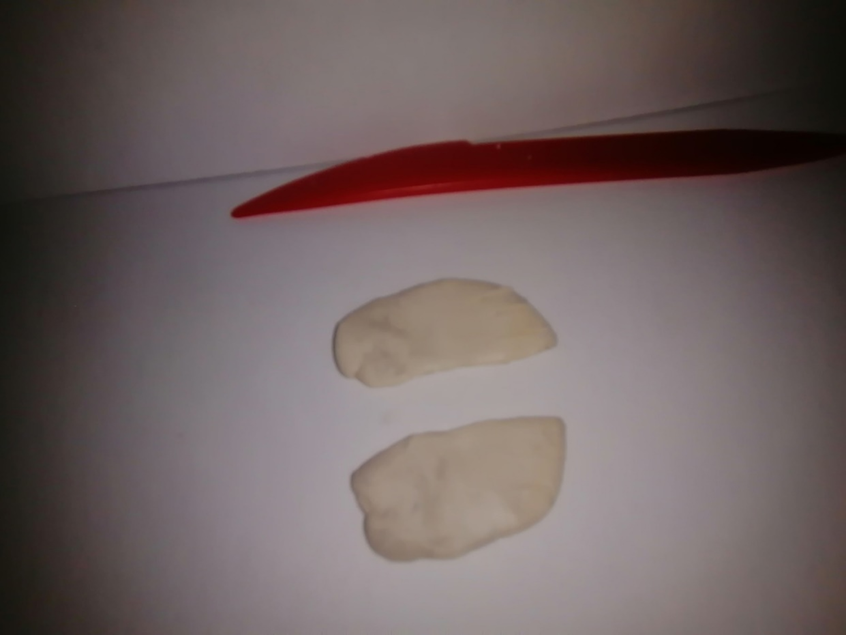 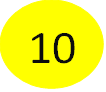 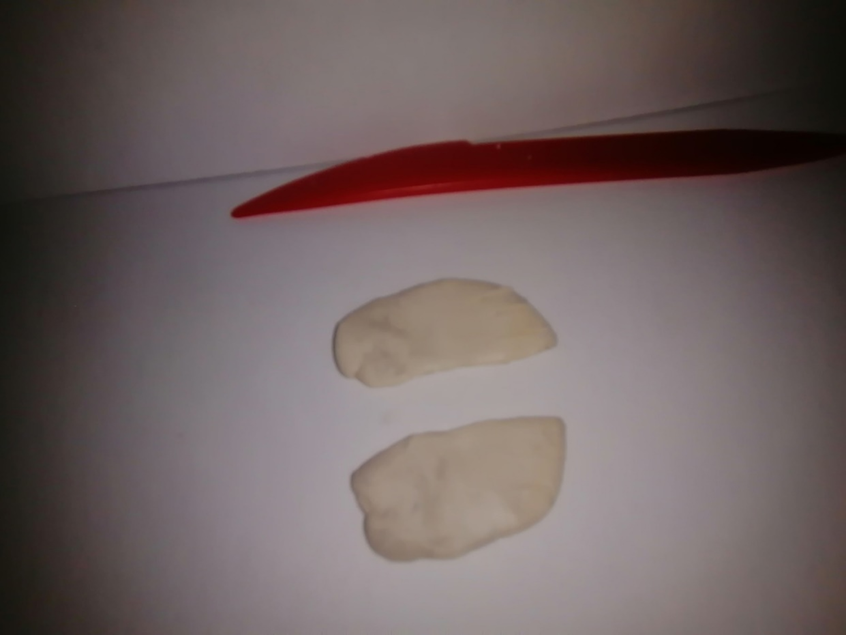 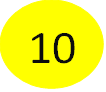 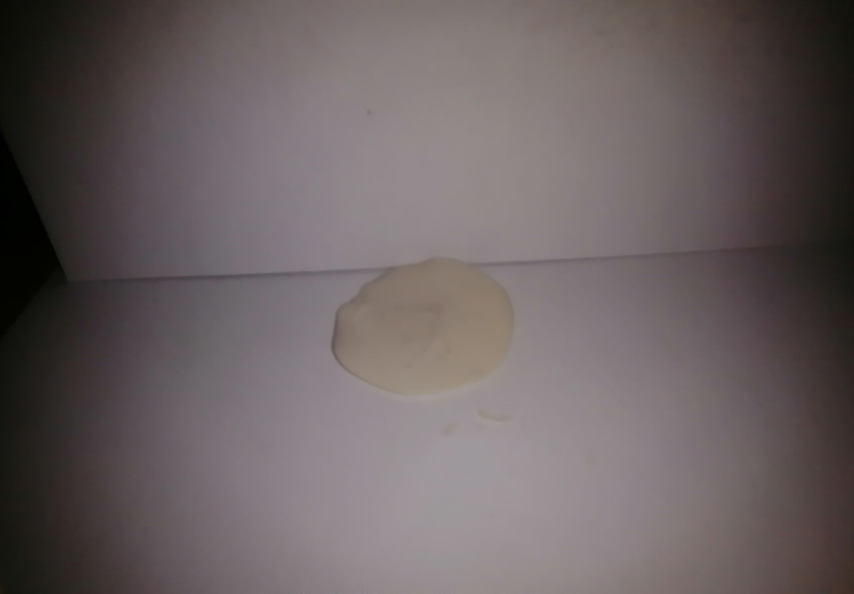 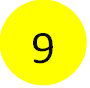 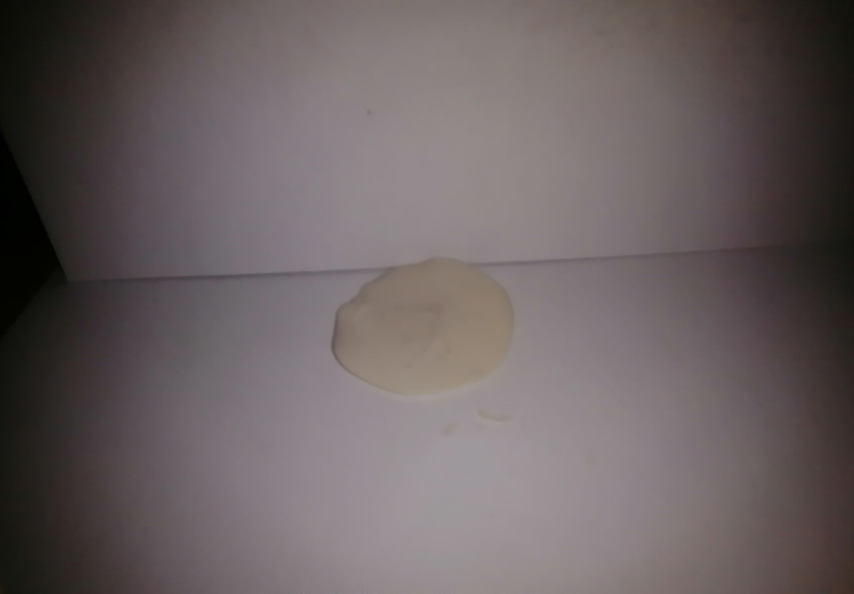 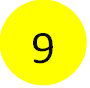 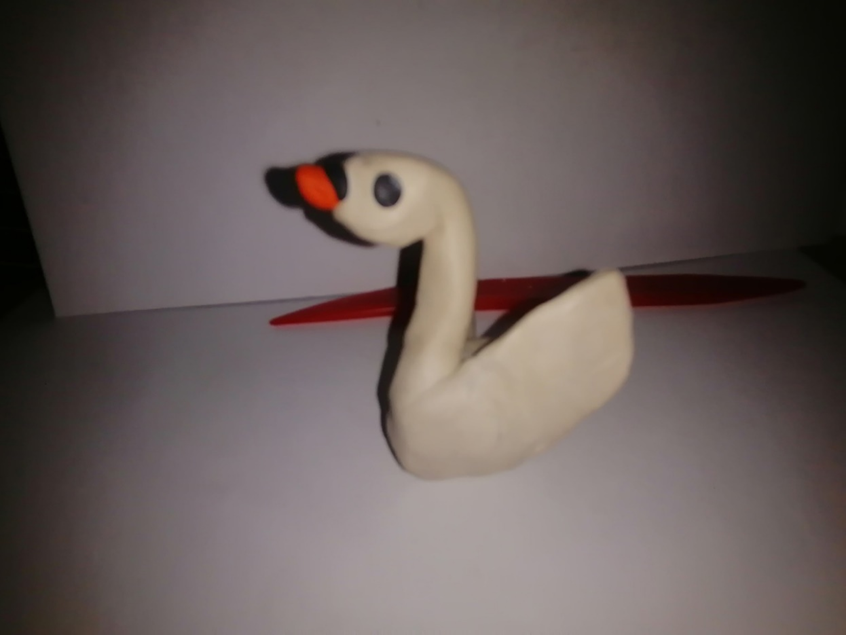 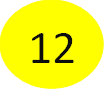 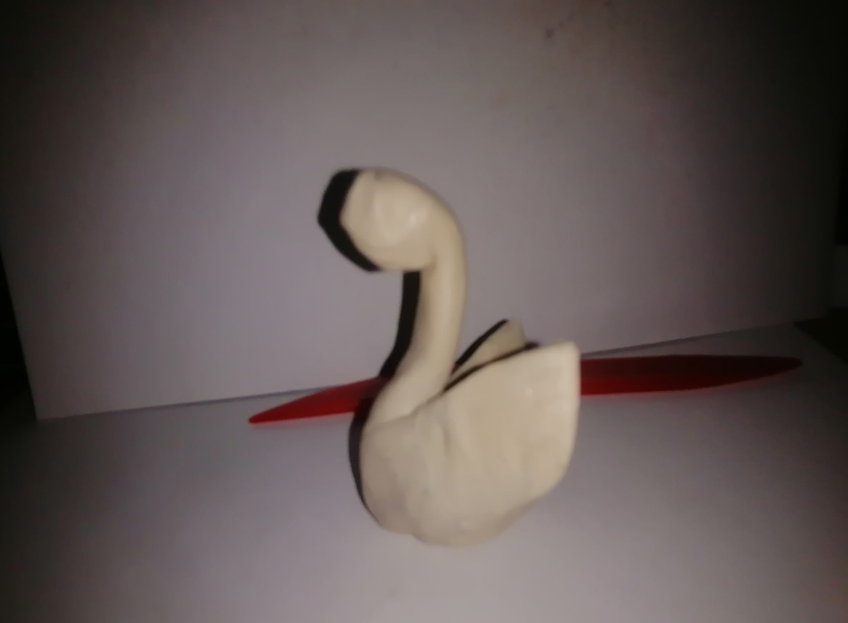 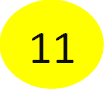 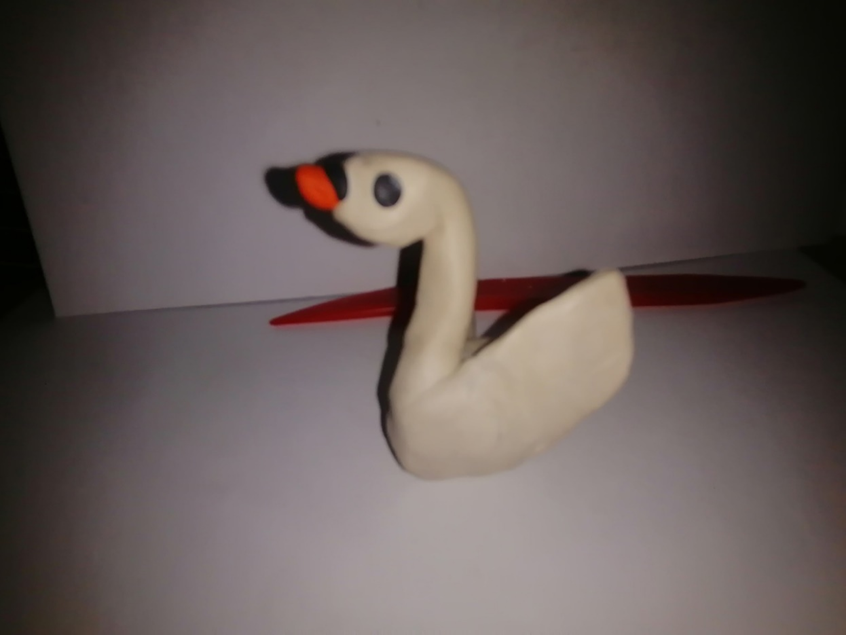 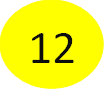 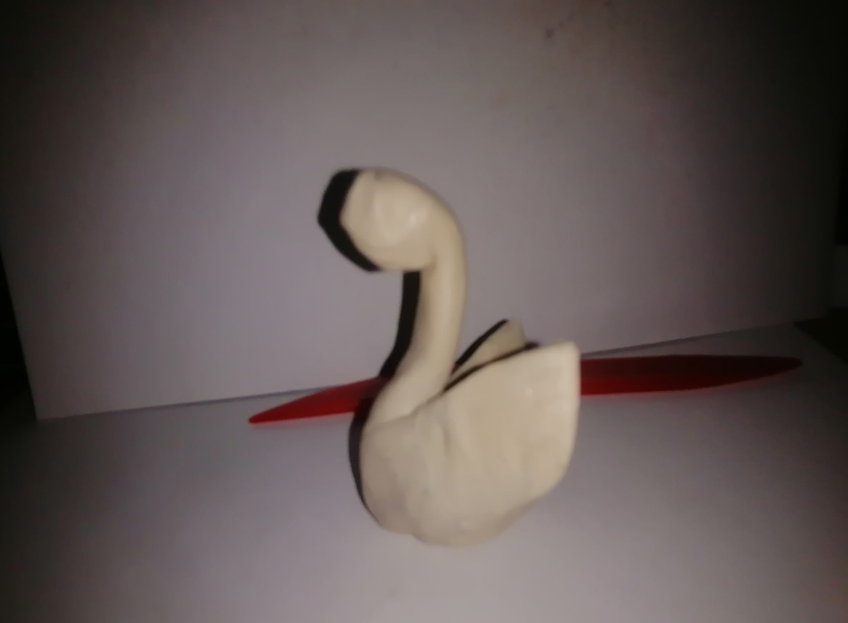 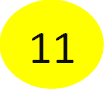 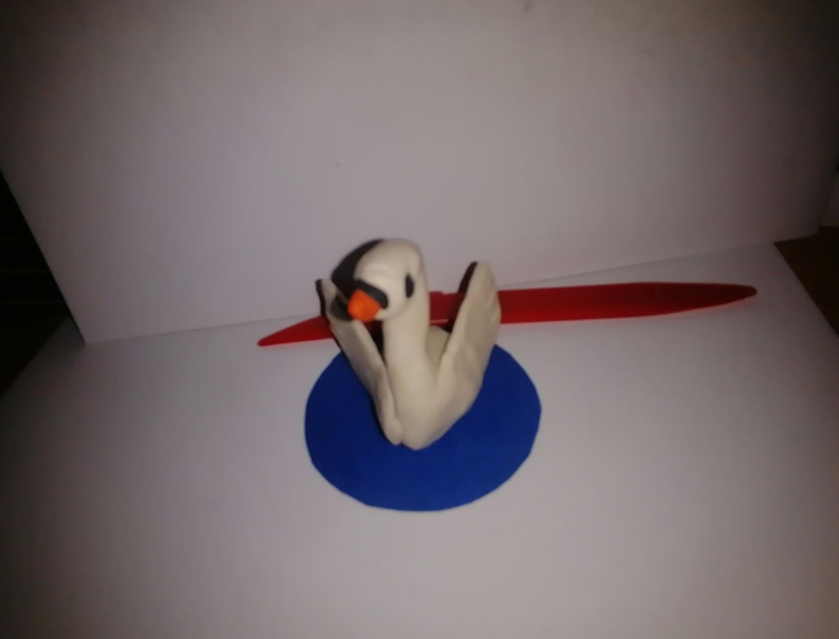 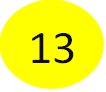 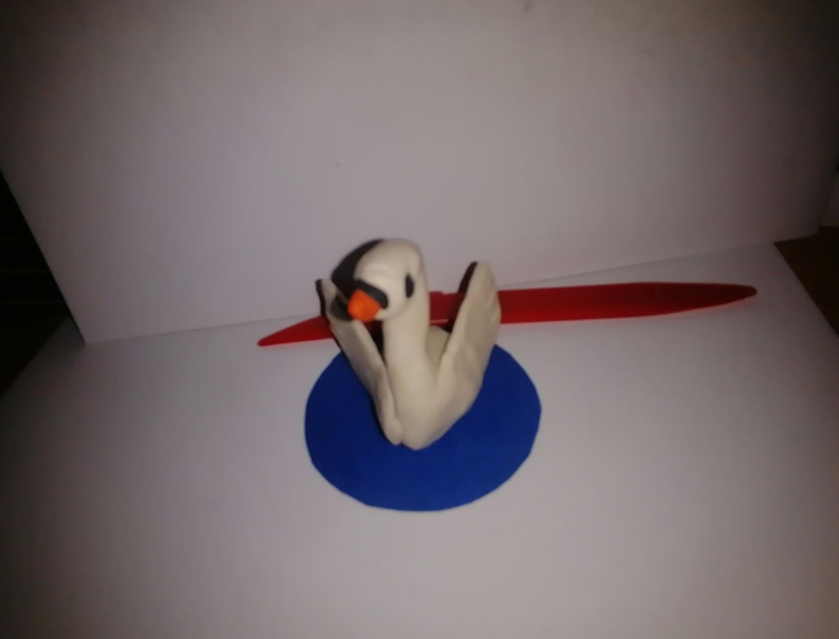 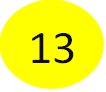 №Этапы, продолжительностьЗадачи этапаДеятельность педагогаМетоды, формы, приемыПредполагаемая деятельность детейПланируемые результаты1.Организационно – мотивационный этапПривлечь внимание детей, вызвать интерес к предстоящей деятельностиРасширять и обогащать знания детей о перелетных птицах, конкретно о лебедях.С помощью детей расставляю столы, расставляю оборудование.Заранее подогреваю пластилин, чтобы он был мягким.Ребята, садитесь за столы Я вам сейчас загадаю загадки про очень красивую птицу, а вы попробуйте отгадать.Эта птица горделива,Гордая птица,Воды не боится,Очень пригожа,На двойку похожа,Как зовут ее, ответь!Это белый …Самыми красивыми птицами не только среди водоплавающих, но и среди всех прочих, по праву считаются лебеди. Эти поистине царственные птицы с белоснежным оперением и грациозно изогнутой длинной шеей являются непременными героями былин, сказок и песен. А древние астрономы, очарованные красотой этой птицы, присвоили одному из созвездий имя Лебедя.Ранней весной, когда водоемы только начинают освобождаться от ледового покрова, лебеди возвращаются на родину из теплых стран. Их появлению сопутствуют громкие, трубные звуки, которыми переговариваются друг с другом белые красавцы. Лебеди — водоплавающие птицы, они селятся там, где озера и болота, устраивают свои гнезда на островах, подальше от людей и хищных животных.Среди водоплавающих птиц лебеди являются самыми крупными. Их крылья в размахе достигают двух метров, а вес может доходить до пятнадцати килограммов. Но, не смотря на такой большой вес, лебеди очень хорошо держатся в воздухе и могут во время сезонных миграций пролетать тысячи километров.В семейной жизни лебеди отличаются постоянством. Однажды образовавшаяся пара не расстается никогдаПровожу гимнастику для глазПосмотрели вправо, не поворачивая головы. Теперь влево. Вверх-не поднимая головы, вниз-не опуская головы. Теперь глазками сделали кругсловестный(беседа),Лебедь Смотрят и внимательно слушаютВыполняют зрит гимнастикуДети заинтересованы предстоящей деят., отвечают на вопросы2.Основной этап2.1.Этап постановки проблемыЗадать детям проблемный вопрос   Молодцы, ребята, а теперь я предлагаю вылепить лебедя, и быть скульпторами. Скульпторы тоже в своих  работах передают миру красоту, выраженную в глине, гипсе или другом материале.А мы будем лепить из пластилина. Вы хотите быть сегодня скульпторами?да2.2.Этап ознакомления с материаломЗакреплять знания детей о особенностях внешнего вида лебедяДавайте посмотрим, как выглядят лебеди.Тело овальное, На красиво изогнутой шее птицы находится маленькая голова. Крылья, большие и сильные, позволяют лебедю летать высоко в поднебесье и улетать далеко, на всю зиму, в теплые края. Маленький клюв и глазки.Смотрим картинку лебедя на доске.И еще раз обращаю внимание на то, как он выглядит.Какие части тела есть у лебедя? Какой они формы?информационно-рецептивный(Объяснение в целом)Частичный показТуловище, шея, голова, клюв, глазкиДети ответят на вопросы, внимательно слушают2.3.Этап практического решения проблемыПолучить обратную связь от детей и решить проблемный вопросУчить детей лепить птиц конструктивным способом, из 4-5 частей, разных по форме и размеру Продолжать формировать умение детей лепить фигурки из пластилина, используя такие приемы, как раскатывание(туловище), скатывание (шея), вытягивание и сплющивание(хвост)Продолжать учить детей лепить, соблюдая пропорции- туловище больше головы, крылья меньше туловища.Сели ровно, спину выпрямили, ноги вместе.Посмотрите, какого лебедя я слепила(показываю сделанный мной образец из пластилина-в 2 раза больше, чем у детей)Сейчас я расскажу и покажу вам как сделать такого лебедя.Брусок пластилина, разделю на 4 частиОдна часть (самая крупная) - это будет туловище. А три другие одинаковые части - это будет шея с головой и крылья.Сначала делю пополам. Одна большая половина- это туловище. Половинку пластилина делю еще пополам. Это шея и крылья.Я беру большой кусочек своего пластилина-из него делаю туловище лебедя в форме яичка-раскатываю кусок пластилина между ладонями, а сзади оттягиваю хвостик- сплющиваю пальцами, чтобы получился хвостик.Из пластилина того же цвета скатать длинную колбаску с одного конца чуть толще для головы. Приложить ее к верхнему краю туловища, слегка изогнуть, прикрепляю к туловищу.Делаем крылья. Раскатываю шар, сплющиваю. Разрезаю стекой пополам, придаем форму крыла, стекой делаем надрезы, прикрепляем к туловищу способом примазывания.Потом можно из небольших кусочков черного цвета скатать маленькие шарики глаза.Берем красный пластилин формируем из него клюв и аккуратно прикрепляем к голове.Встали на ковер. Предлагаю немного отдохнуть.Физкультминутка «Лебеди».Лебеди летят,Крыльями машут, (плавные движения руками с большой амплитудой)Прогнулись над водой,Качают головой, (наклоны вперед, прогнувшись)Прямо и гордо умеют держаться,Тихо-тихо на воду садятся (приседания)На воду сели, посиделиИ снова полетели.Давайте повторим, что мы делаем сначала? Подготовим наши пальчики к лепке. Провожу пальчиковую гимнастику.Лебедь белая плывётШею изгибает.(Рука изображает лебедя.)А захочется в полёт -Крылья расправляет.( Руки соединены основаниями ладоней. Пальцы постепенно расходятся, но основания ладоней не размыкаются.)Можете начинатьВ процессе лепки оказываю индивидуальную помощь, обхожу всех детей.За 5 минут до окончания предупреждаю детей, что скоро занятие заканчиваетсяРебята, пора заканчиватьПоэтапное объяснение и демонстрация Словесный( Объяснение, указание, вопросы)Репродуктивный методСмотрят и внимательно слушаютВыполняют физкультминуткуАня рассказывает всю последовательностьВыполняют пальчиковую гимнастику.Начинают лепить3.Заключительный этапПроанализировать деятельность детей, напомнить о проявлении затруднений в решении проблемного вопроса.Хвалю детей за выполненную работу, помещаю лебедей на импровизированное озеро, вырезанное из голубого картона, на выставку для родителей.Но так как мы любим и охраняем природу и все живое в ней нам надо своих лебедей выпустить на волю. Т. е. на озеро, где они будут жить, и плавать, радовать нас своей красотой.С какой редкой птицей вы познакомились сегодня на занятии?Понравилось ли  Вам сегодня лепить лебедя?А что показалось вам сложным? Все молодцы, помогите мне убрать оборудование Подходят к столуОтвечают на вопросыДети самостоятельно проанализируют свою деятельность.